KLASA:400-08/17-01/32URBROJ:2113/03-01-17-6Stubičke Toplice, 21.12.2017.Na temelju članka 9a. st. 4. Zakona o financiranju javnih potreba u kulturi (Nar. nov. br. 47/90, 27/93, 38/09) i članka 25. t. 3. Statuta Općine Stubičke Toplice (Službeni glasnik Krapinsko-zagorske županije br. 16/09 i 9/13), Općinsko vijeće Općine Stubičke Toplice na svojoj 5. sjednici održanoj dana 21. prosinca 2017. godine donosi2. IZMJENU ODLUKE O  PROGRAMU JAVNIH POTREBA U KULTURI ZA 2017. GODINUI.Općina Stubičke Toplice u Proračunu za 2017. godinu osigurava financijska sredstva za program javnih potreba u kulturi u iznosu od 56.300,00 kuna.II.Javne potrebe u kulturi za koje se osiguravaju sredstva iz Proračuna Općine jesu kulturne djelatnosti i poslovi te akcije i manifestacije u kulturi od interesa za Općinu Stubičke Toplice, a osobito:akcije i manifestacije u kulturi koje pridonose razvitku i promicanju kulturnog života Općine,financiranje materijalnih rashoda poslovnog prostora čija je predviđena namjena Općinska knjižnicaIII.Program javnih potreba u kulturi obuhvaća podupiranje rada i projekata udruga s područja Općine Stubičke Toplice, sukladno rezultatima natječaja, pokroviteljstvo kulturnih manifestacija te financiranje materijalnih rashoda  poslovnog prostora čija je buduća namjena Općinska knjižnica.Izvor sredstava za financiranje javnih potreba u kulturi je proračun Općine – opći prihodi i primci i donacije.IV.Za javne potrebe u kulturi osiguravaju se sredstva kao slijedi:Predsjednik Općinskog vijeća 		Općine Stubičke TopliceNedjeljko Ćuk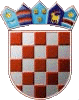 REPUBLIKA HRVATSKAKRAPINSKO-ZAGORSKA ŽUPANIJAOPĆINA STUBIČKE TOPLICEOPĆINSKO VIJEĆERedni brojNaziv aktivnostiPozicija u proračunu1. izmjena plana za 2017. (kn)2. izmjena plana za 2017. (kn)1.Prostor Općinske knjižnice-rashodi za materijal i energijuA10510516.800,0020.200,002.Projekti udruga građanaA10510315.000,0015.000,003.Pokroviteljstvo manifestacijaA1051036.000,0016.000,004. KnjigeK1051060,005.100,00U K U P N O:U K U P N O:U K U P N O:37.800,0056.300,00 